Consortium Public Events2015-2016Ecumenical and Interfaith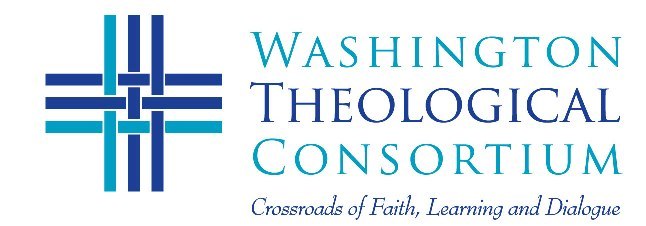 Sunday, November 1 5:30-8:30 pm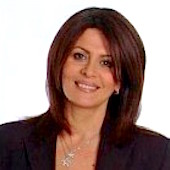 15th Annual Tachmindji Event on Interfaith DialogueThe Security of Religious Communities in the Middle East:The Importance of Intercommunal Co-existenceMs. Hind Kabawat Center for World Religions, Diplomacy, and Conflict Resolution, George Mason UniversityVenue: American University School of International Service4400 Massachusetts Ave. NW, Washington, DC Lecture, Discussion and Full ReceptionThursday, February 115:30-8:30 pm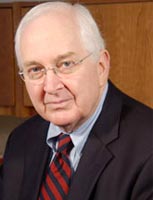 Service for Christian Unity and 8th Annual Figel AddressThe Body Lies Bleeding:  The Reformation and Contemporary Ecclesial DivisionsDr. Joseph Small Center for Catholic and Evangelical TheologyFormer Director, Office of Theology and Worship, PCUSAVenue:  John Leland Center for Theological Studies1306 N. Highland Street,  Arlington, VA  Prayer Service, Award, Lecture and Full ReceptionTuesday March 8, 20166:00-9:00 pm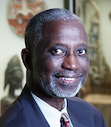 Sixth Taha Al-Alwani Lectures on Muslim-Christian Dialogue: African Nationalism and its Impact on Interfaith DialogueDr. Sulayman NyangProfessor of African Studies, Howard UniversityVenue:  Howard University School of Divinity2900 Van Ness Street, NW  Washington, DC Lectures, Discussion, Full Reception April 20, 2016 (tent.)6:30-9:00 pmAnnual Event for Friends’ of the ConsortiumHold the Date!   For more information, visit:   WTC Events   To RSVP contact wtc@washtheocon.org or call 202-832-2675To RSVP contact wtc@washtheocon.org or call 202-832-2675